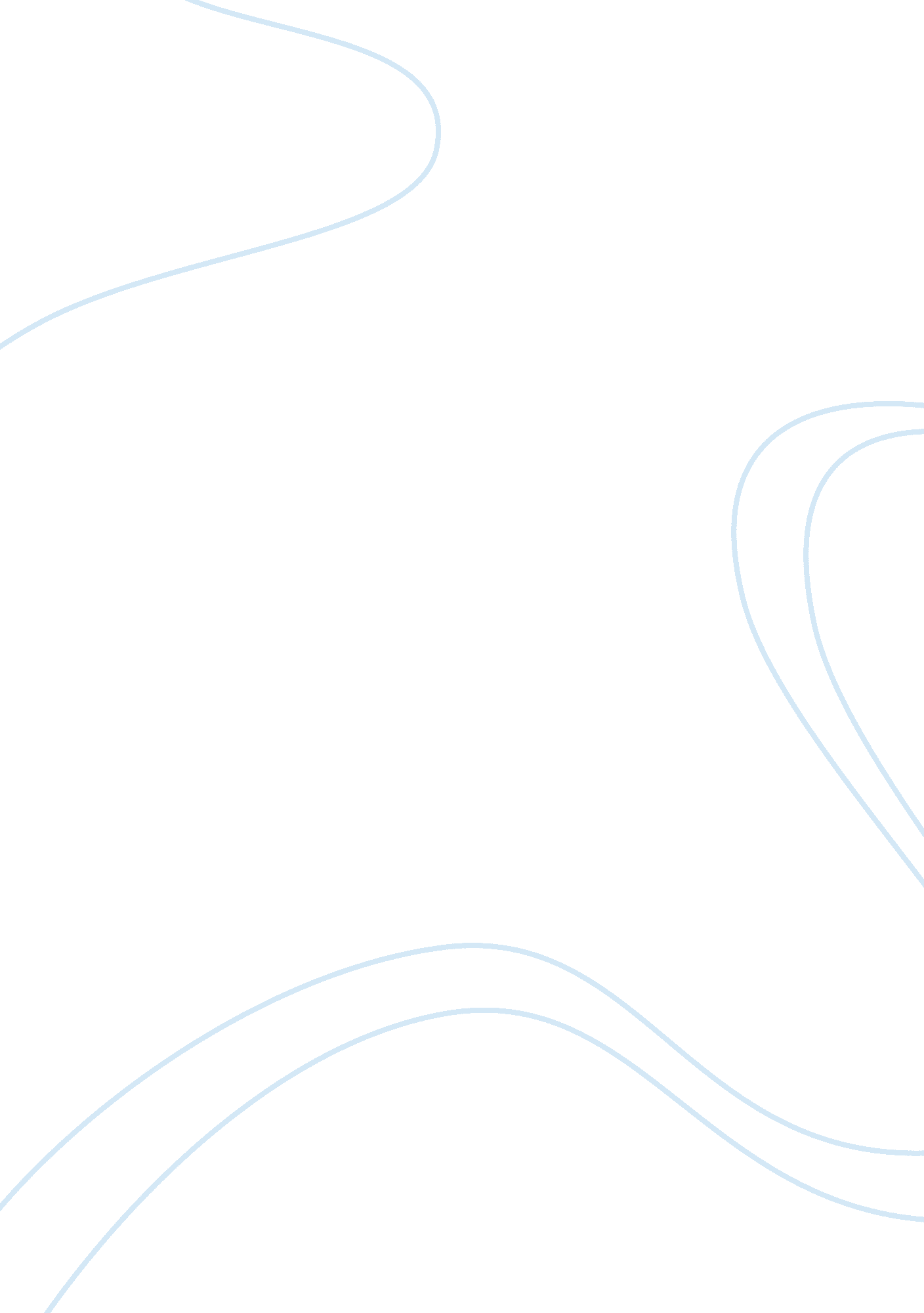 Public company of electronic mediaBusiness, Marketing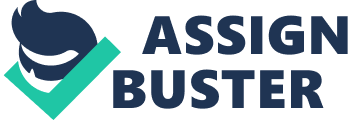 Company Company may be defined as a voluntary association of individuals. It is an association of persons formed for some common intent but chiefly it is a voluntary association of individual. It has capital divisible into parts, known as portions. At the same clip it is an unreal individual created by a procedure of jurisprudence. It has a ageless sequence and a common seal. It exists merely in contemplation of jurisprudence ; i. e. it is regarded by the jurisprudence as a individual, merely as a homo. On incorporation of a company becomes a organic structure corporate or corporation with a ageless sequence and a common seal. It besides acquires apersonalitydistinct from its members. Features Of A Company 1. Separate legal entity 2. Limited liability 3. Ageless sequence 4. Common seal 5. Transferability of portions 6. Separate belongings 7. Capacity to action Electronic Media It is media that uses electronics or electromechanical energy for the terminal user ( audience ) to entree the content. This is in contrast to inactive media ( chiefly print media ) , which are most frequently created electronically, but do n't necessitate electronics to be accessed by the terminal user in the printed signifier. Most new media are in the signifier of digital media. However, electronic media may be in either parallel or digital format. Although the term is normally associated with content recorded on a storage medium, recordings are non required for unrecorded broadcast medium and on-line networking. Any equipment used in the electronic communicating procedure ( e. g. telecasting, wireless, telephone, desktop computing machine, game console, hand-held device ) may besides be considered electronic media. Incorporation Of Company Before a company is formed, certain preliminary determinations are necessary, for illustration, whether it should be a private company or a public company, what its capital should be, and whether it is worthwhile organizing a new company or pickings over the concern of an already established concern. All these determinations are taken by certain individuals known as “ promoters” . They do the full necessary preliminary work minor expense to the formation of the company. Public Ltd Company A Public Limited Company is a Company limited by portions in which there is no limitation on the maximal figure of stockholders, transportation of portions and credence of public sedimentations. The liability of each stockholder is limited to the extent of the unpaid sum of the portions face value and the premium thereon in regard of the portions held by him. However, the liability of a Director / Manager of such a Company can at times be unlimited. The minimal figure of stockholders is 7. It has a minimal paid-up capital of Rs 5 hundred thousand or such higher paid up capital, as may be prescribed. Every public company, bing on the beginning of the Companies ( Amendment ) Act, 2000, with a paid-up capital of less than Rs. 5, 00, 000 shall, within a period of two old ages from such beginning, heighten its paid-up capital to Rs. 5, 00, 000. Get downing A New Public Ltd Company Before stepping in the concern universe & A ; get downing up a new concern i. e. a new public Ltd company, we must believe a name of the company which co-relate the work of the company and be easy grasped in the head of the people. As we are get downing a new public Ltd Company of electronic media i. e. Television & A ; computing machine fabrication company and the name of the company to be registered will be Protechno media ltd company. Name-Approval For The Proposed Company The process for obtaining the name blessing for the proposed company is that an application in Form No. 1A demands to be filed with the Registrar of Companies ( ROC ) of the province in which the Registered Office of the proposed Company is to be situated. The application is required to be signed by one of the boosters. The inside informations of the application are as follows: 1. Four alternate names for the proposed company. ( The name can be coined names from the objects of the proposed company or the names of the managers, etc. but should decidedly be declarative of the chief object of the company. Justification for the name needs to be specified along with the application ) . 2. Name callings and references of the boosters ( Minimal 7 for a public company while 2 for private company ) . 3. Authorized Capital of the proposed company. 4. Main objects of the proposed company. Documents Required To Be Executed For Incorporation Following are the paperss require for acquiring the certification of incorporation or registering the company with registrar... ... ... .. MOA and AOA are required which is to be executed by the boosters in the presence of a informant in saying their full name, male parent 's name, residential reference, business, figure of portions subscribed for, etc. 1. Form No. 1 - This is to be to be executed on a non-judicial stamp paper of INR 20 by managers of the proposed company or by other individuals such as Advocates saying that all the demands of the incorporation have been complied with. 2. Form No. 18 - This signifier contains information about the registered office of the proposed company. 3. Form No. 29 - This is a consent obtained from all the proposed managers of the proposed company to move as managers of the proposed company. ( Not required in instance of private company ) . 4. Form No. 32 - This signifier shows the fact of assignment of the proposed managers as the board of managers. 5. Name blessing missive in original. 6. Power of Attorney signed by all the endorsers of MOA authorising one of the endorsers or any other individual to move on their behalf for the intent of incorporation and accepting the certification of incorporation. 7. Power of Attorney in instance of a endorser who has appointed another individual to subscribe the MOA on his behalf. Filing fees as may be applicable. This Form Is Filled For Checking The Availability Of Name FORM 1A Application signifier for handiness or alteration of name [ Pursuant to segment 20 and 21of the Companies Act, 1956 ] Note - All Fieldss marked in*are to be compulsorily filled. 1. *Application for integrating a new company altering the name of an bing company Part A: Handiness of name 2 ( a ) . *Name of applicant Prankur Rastogi ( B ) *Occupation Businessman ( degree Celsius ) . *Address Line I Phagwara, Jalandhar Line II Punjab ( vitamin D ) . *City Jalandhar ( vitamin E ) . *State Punjab ( degree Fahrenheit ) . *Country India ( g ) . *Pin codification 144402 ( H ) . *e-mail prankurrastogi @ gmail. com ( I ) . Phone 9569231524 ( J ) . Fax 09534267447782 3. Name callings of boosters * ( I ) Name of promoter……… Prankur Rastogi * ( two ) Name of promoter………Pawan Rastogi * ( three ) Name of promoter…….. Rajesh Dubey 4. *Name of the province in which the proposed company is to be registered Punjab 5. *Name of the Registrar of Companies in which the proposed company is to be registered………….. Mr Y B Singh 6. *State whether the proposed company is public or private Public 7. * proposed name of company ( at least 6 proposed names ) a. Fanko electro ltd B. Rigs electro-media ltd c. Protechno Media Ltd Company d. Agnis electro ltd e. Jippo electro ltd f. Retro electro media After make fulling the application for handiness of name ROC will assign the name within three hebdomads of application submission………….. The ROC will look into for the handiness of name and inform the individual who has filled the application………… . Name Protechno Media Ltd Company is available and is allotted. This is to be to be executed on a non-judicial stamp paper of INR 20 by managers of the proposed company or by other individuals such as Advocates saying that all the demands of the incorporation have been complied with. FORM NO. 1 Registration No Of Company -1090 Nominal Capital- : Rs. 2, 00, 00, 000. 00 THE COMPANIES ACT, 1956 Declaration of conformity with the demands of the Companies Act, 1956 on application for enrollment of a company [ Pursuant to subdivision 33 ( 2 ) ] Name of Company Protechno Media Limited/Private Limited Presented by Protechnicals group I Prankur Rastogi of Protechnicals Group do solemnly and unfeignedly declare that I am [ 1 ] Promoter who is engaged in the formation of the company, or a individual named in the articles as a director/manager/secretary of the... ... ... ... Protechno Media Limited/Private Limited. And that all the demands of the Companies Act, 1956, and the regulations at that place under in regard of affairs precedent to the enrollment of the said company and incidental thereto have been complied with. And do this solemn declaration scrupulously believing the same to be true. This signifier contains information about the registered office of the proposed company. FORM NO. 18 Registration No. of the Company1090 Nominal Capital: Rs2, 50, 00, 000 THE COMPANIES ACT, 1956 Notice of the situation/change of state of affairs of registered office [ Pursuant to segment 146 ] Name of the company - Protechno Media Ltd Company Notice is herewith given that -- -- 1. ( a ) the registered office of the company is situated in Jalandhar ( Punjab ) . with consequence from [ day of the month ] 20. 11. 09 ( B ) The state of affairs of the registered office of the company of was changed from to with consequence from [ day of the month ] 2. Situation of registered office falls under the legal power of Jalandhar ( name of the constabulary station ) . * Dated this thirtieth Day of Nov 2009 Signature Prankur Rastogi Name PRANKUR RASTOGI ( In Block Capitals ) Appellation Chairman *State reference of close constabulary station with territory and tehsil. This is a consent obtained from all the proposed managers of the proposed company to move as managers of the proposed company. FORM NO 29 Registration No. of Company.. 1090... ... ... ... ... Nominal Capital Rs. 2, 50, 00, 000... ... ... THE COMPANIES ACT, 1956 Consent to move as manager of a company and/or set abouting to take and pay for making portions [ Pursuant to subdivision 264 ( 2 ) /266 ( I ) ( a ) and 266 ( 1 ) ( B ) ( three ) ] Name of company Protechno Media Limited Presented by... . Protechnicals Group... ... ... ... . To the Registrar of Companies... ... ... ... ... ... ... ... Jalandhar... ... ... ... ... ... ... ... ... ... ... ... ... ... ... ... ... ... ... ... ... . I, the undersigned, herewith attest my consent to move as manager of the... Protechno Media Limited... Pursuant to subdivision 264 ( 2 ) /266 ( 1 ) ( a ) of the Companies Act, 1956 and attest that I have non been disqualified to move as a manager under subdivisions 267 and/or 274 of the Companies Act, 1956. I, the undersigned holding consented to move as manager of the. Protechno Media Limited, besides herewith undertake to take from the said company and wage for.. 5000... .. portions of Rs. 20... ... Each, being the number/value of the portions prescribed as the making portions for the office of manager of the said company. Name andfamilyname in full and male parent 's names Address Occupation Date of birth Nationality Signature 1 2 3 4 5 6 Prankur Rastogi s/o Pawan Rastogi businessman 04-04-88 Indian Prankur Rastogi Signature Dated the... ... ... . 20th of... . Nov... ... ... ... ... . 2009... Prankur Rastogi... Designation Chairman This signifier shows the fact of assignment of the proposed managers as the board of managers FORM NO. 32 Registration No. of Company. 1090... ... ... ... . Nominal Capital Rs. 25000000... ... ... .. THE COMPANIES ACT, 1956 Particulars of assignment of managers and director and alterations among them [ Pursuant to subdivision 303 ( 2 ) ] Name of Company... ... . Protechno Media Ltd Company Presented by... ... . Prankur Rastogi Note: -- - If a company has no specifics to be included in one or two of the headers ‘ A ' ‘ B ' and ‘ C ' the parts incorporating those headers ( in regard of which the company has no specifics to be included ) need non be filed. A. Appointment of and alterations among managers. Name or names and family name in full Father's/ hubby 's name Usual residential reference Nationality Date of appointme National Trust or alteration Brief specifics of alterations 1 2 3 4 5 6 Notes: ( 1 ) A note of alterations should be made in column 6 e. g. by infixing against the name of new manager, etc. the words “ in topographic point of... ... ... ... ... ... ... ... and by bespeaking against the name of the former manager, the cause for the alteration, e. g. by decease, surrender, retirement by rotary motion, disqualification etc. ( 2 ) In instance of pull offing manager, his appellation should be stated with his name in columan1. B. [ *** ] C. Appointment of and alterations in director ship and secretary ship. Name or names and family name in full Father's/ hubby 's name Usual residential reference Nationality Date of appointme National Trust or alteration Brief specifics of alterations 1 2 3 4 5 6 Dated the... ... ... ... ... ... ... ... ... ... ... ... ... ... twenty-four hours of... ... ... ... .. 19 Signature... ... ... ... ... ... ... ... ... ... ... ... ... ... .. Appellation... ... ... ... ... ... ... ... ... ... ... ... ... ... .. Notes: ( 1 ) For the intents of this signifier, specifics of a individual appointed as director within the significance of subdivision 2 ( 24 ) of the Companies Act, 1956 demand be given. ( 2 ) A note of alteration as besides the cause of alteration e. g. , by decease, surrender, remotion, disqualification, etc. should be stated in column 6. Memorandum of Association ( MOA ) and the Articles of Association ( AOA ) Of A Company Now on reception of the name blessing missive from the ROC the MOA and the AOA are required to be drafted. The MOA states the chief, accessory / subordinate and other objects of the proposed company. The AOA contains the regulations and processs for the everyday behavior of the proposed company. It besides provinces the authorised portion capital of the proposed company and the names of its first / lasting managers. After that the MOA and AOA are required to be stamped and a castresponsibilitybased on the authorized portion capital is to be paid. Contentss Of Memorandum The name of the company. The province in which the registered office of the company is to be situated. Limited liability. Share capital. Object of the company A public company has the option of ask foring the populace for subscription to its portion capital. Consequently, the company has to publish a prospectus, which provides information about the company to possible investors. The Companies Act specifies the information to be contained in the prospectus. Articles of association- The articles of association or merely articles are the regulations, ordinances for the internal direction of the personal businesss of the company. They are framed with the object of transporting out the purposes and object as out in the memoranda of association. The articles are following in importance to the memoranda of association which contains the cardinal conditions upon which entirely a company is allowed to be incorporated. They are as such subsidiary to, and controlled by the memoranda. Contentss of articles- It contains commissariats associating to the undermentioned affairs. Share capital. Lien on portions. Calls on portions. Transportations of portions. Transmissions of portions. Conversions of portions in to stock. Shares warrants. Change of capital. General meetings. Directors and secretary. Dividends and militias. Capitalization of net incomes. The Articles of Association contain the regulations and ordinances of the company for the direction of its internal personal businesss. While the Memorandum specifies the aims and intents for which the Company has been formed, the Articles lay down the regulations and ordinances for accomplishing those aims and intents. The Certificate Of Incorporation After the paperss in FAQ 5 are filed, the ROC calls the lawyer on a specific day of the month for examination and doing the corrections in the MOA and AOA filed. On following with the same, the certification of incorporation is granted to the lawyer. When the requite papers are filed with the registrar, the registrar satisfy himself that the statutory demands sing enrollment have been punctually complied. After this a certification of incorporation given by the registrar in regard of a company is conclusive grounds that all the demands of the companies act have been compiled with in regard of enrollment. After the duly stamped Memorandum of Association and Articles of Association, paperss and signifiers are filed and the filing fees are paid, the ROC scrutinizes the paperss and, if necessary, instructs the authorised individual to do necessary corrections. Thereafter, a Certificate of Incorporation is issued by the ROC, from which day of the month the company comes in to existence. It takes one to two hebdomads from the day of the month of registering Memorandum of Association and Articles of Association to have a Certificate of Incorporation. Although a private company can get down concern instantly after having the certification of incorporation, a public company can non make so until it obtains a Certificate of Commencement of Business from the ROC. Document To Be Filled With The Registrar: The documents/forms stated below are filed along with Memorandum of Association and Articles of Association on payment of filing fees ( depending on the authorised capital of the company ) : Declaration of conformity, punctually stamped Notice of the state of affairs of the registered office of the company Particulars of Directors, Manager or Secretary Authority executed on a non-judicial cast paper, in favor of one of the endorsers to the Memorandum of Association or any other individual authorising him to register the paperss and documents for enrollment and to do necessary corrections, if any The ROC 's missive ( in master ) bespeaking the handiness of the name. Before theadvertisementcompany is registered, it is indispensable to determine from the registrar of companies and if the proposed name of the company is approved so the undermentioned paperss punctually stamped together with the necessary fees are to be filed with the registrar. The memoranda of association. The article of association. The understanding. Declaration. When a company is registered and a certification of incorporation is issued by the registrar the company becomes a distinguishable legal entity, its life commences from the day of the month mentioned in the certification of incorporation. And the company requires a ageless sequence. The member may come and travel, but it goes on forever, unless it is wound up. A public limited electronic media company has to be obtained certification to commence concern before it can get down concern. Tax Registration- Businesss apt for income revenue enhancement must obtain a revenue enhancement designation card and figure [ known as Permanent Account Number ( PAN ) ] from the Revenue Department. In add-on to this, concerns apt to keep back revenue enhancement must needfully obtain a Tax Deduction Account Number ( TAN ) . Both the PAN and the TAN must be indicated on all the returns, paperss and correspondence filed with the Revenue Department. The PAN is besides required to be stated in assorted other paperss such as the paperss refering to sale or purchase of any immoveable belongings ( transcending Rs. five hundred thousand ) , sale or purchase of a motor vehicle, clip sedimentation ( transcending Rs. 5 hundred thousand ) , contract for sale or purchase of securities ( transcending Rs. 10 hundred thousand ) , to call a few Filing Registering/Approving Authority One transcript has to be submitted along with a forwarding missive addressed to the concerned Registrar of Companies. Enclosures- The declaration must be submitted with the undermentioned annexure. Document attesting payment of fee. Memorandum and Articles of Association. Transcript of understanding if any, which the proposed company wishes to come in into with any person for assignment as its managing or whole-time manager or director Power of Attorney from endorsers. Letter from Registrar of Companies doing names available. No expostulation letters from directors/promoters. Needed fees must be either in hard currency or demand Company Get downing Business Operationss After having the certification of incorporation, the public company has to finish certain other legal formalities such as a statutory meeting ( within 6 months ) , statutory study, etc. On completion of the said formalities and on filing of the statutory study with the ROC the ROC issues the enfranchisement of beginning of concern to the company. Thereafter, the Public Company can get down the concern operations. The Private Company can get down its concern instantly on incorporation. Certificate of incorporation Form 1 No 55-009877 of 2009-10 I hear by certify that …………Protechno Media Limited………is this twenty-four hours incorporated under The companies act 1956 ( NO 1 of 1956 ) and that the company is limited Given under my manus at………. Jalandhar………this twenty-four hours … ... ... . day of 20... . 09 SD/- Mr. Y. B. Singh Registrar of Companies Jalandhar, Punjab This was the certification issued by the registrar of companies for the incorporation of company Certificate of beginning of concern [ Pursuant to subdivision 149 ( 3 ) of companies act 1956 ] I hear by certify that the … ... . Protechno Media ltd…… . which was incorporated under The companies act of 1956……. on the thirtieth twenty-four hours of November 2009 And which has punctually verified declaration in the prescribed signifier that the conditions have been compiled with is compiled to get down the concern Given under my manus at………. Jalandhar………this ………7th... . day of November 2009. SD/- Mr Sohan Singh Asst Registrar of Companies Jalandhar, Punjab Contracts My company i. e. Protechno media ltd, a fabrication company has contracted with two companies in which 1 is an advertisement company for the advertizement of the merchandises and secondly with a computing machine fabrication limited company. The first contract is with High Ad ltd Company owned by Sarpreet Kaur as one of the Board of Member. We have contracted for Rs 5, 00, 000 for the advertizement of our company and our merchandises like TVs, LCDs and Computer french friess etc. The other contract is with Infojets ltd of Heramb Agrawal for Rs 10, 00, 000 as their company needs LCDs for their company from our company. All the indispensable elements for a contract and the footings & A ; conditions are fulfilled and are lawfully enforced by jurisprudence. Weaving Up Of The Company If the members of the company are reduced below the minimal no. of members in the company, it is traveling to be wound up by the tribunal. It is a compulsory weaving up of a company. For this the Registrar presents a request for weaving up of the company. Now after that the tribunal will take any action against the company on hearing request as it can Dismiss it, with or without cost. Adjourn the hearing conditionally or unconditionally Make an interim order that it thinks tantrum Make an order for weaving up the company Consequences of weaving up by the tribunal O Intimation to official Liquidator and Registrar O Copy of weaving up order to be filed with the registrar O Suits stayed O Court addition legal power to entertain 1. Any suit against the company 2. Any claim made by or against the company 3. Any application made under sec. 391 for via media with creditors and/or members 4. Any inquiry of precedences which may originate in class of the weaving up of the company Mentions Mercantile Law -by N D Kapoor hypertext transfer protocol: //www. sethassociates. com hypertext transfer protocol: //www. articlesbase. com/patents-articles/company-incorporation-the- procedure-for-incorporating-a-company-in-india-1390673. html 